Inspiracja:Wykonaj z dzieckiem zakładkę do książki. Potrzebujesz do tego kartki kolorowe, klej, nożyczki oraz inne elementy (np. kredki), z których zechce dziecko wykonać pracę. Przygotujmy dziecku szablon, który będzie ozdabiał.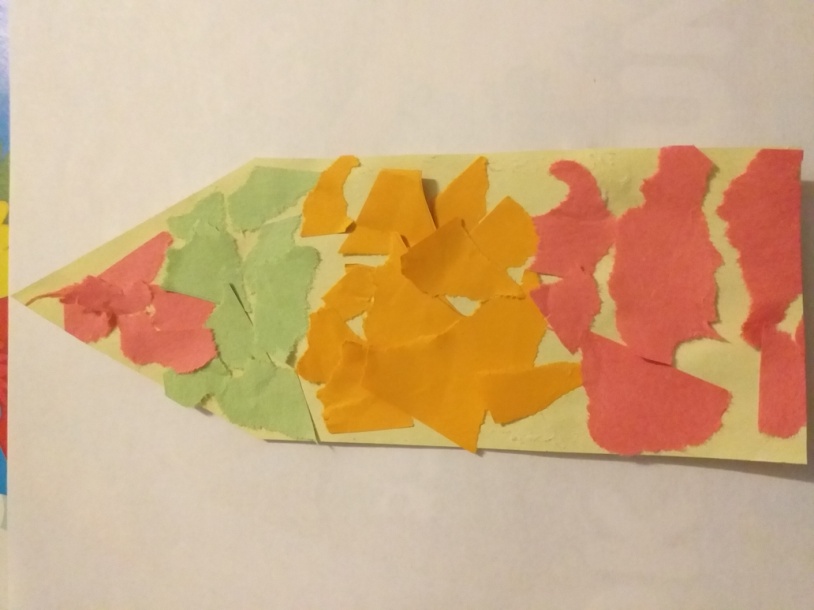 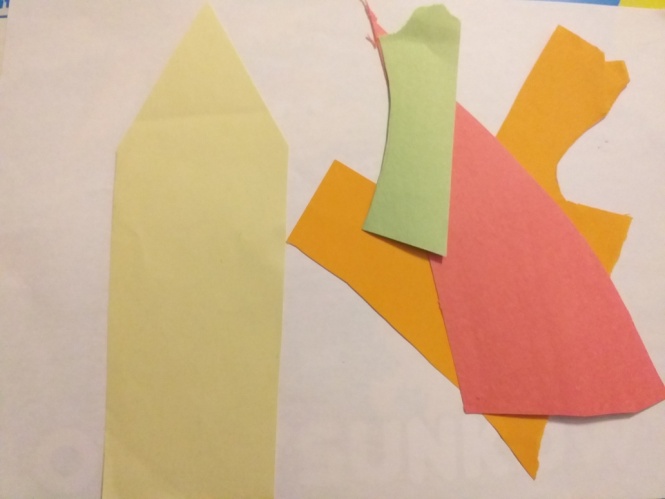 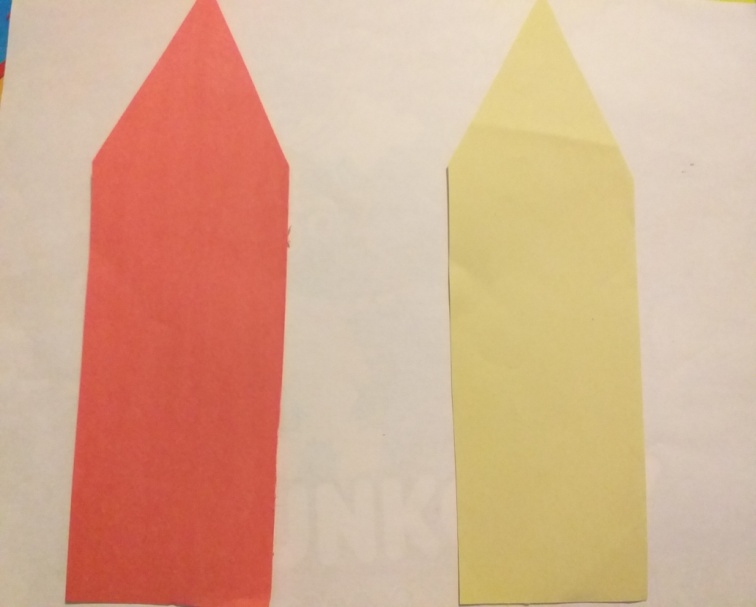 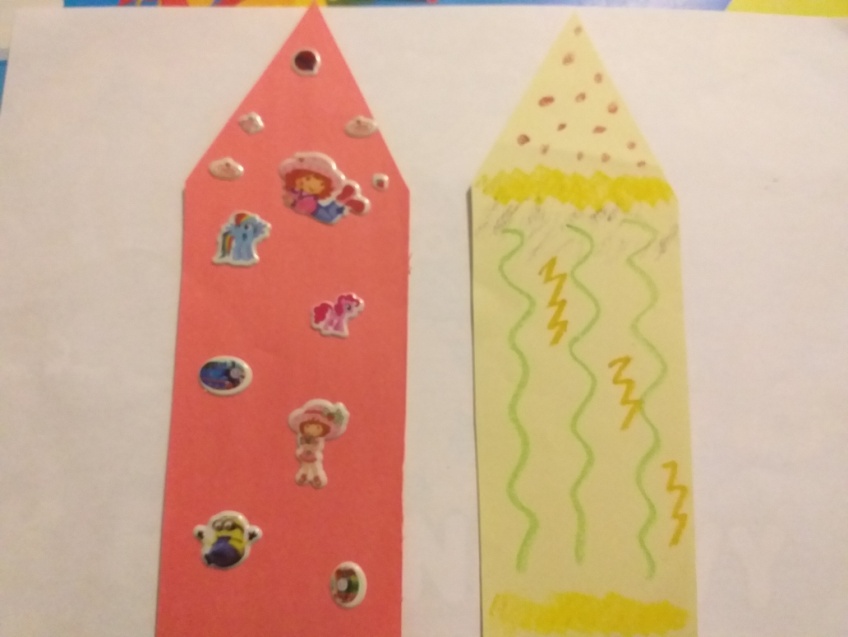 